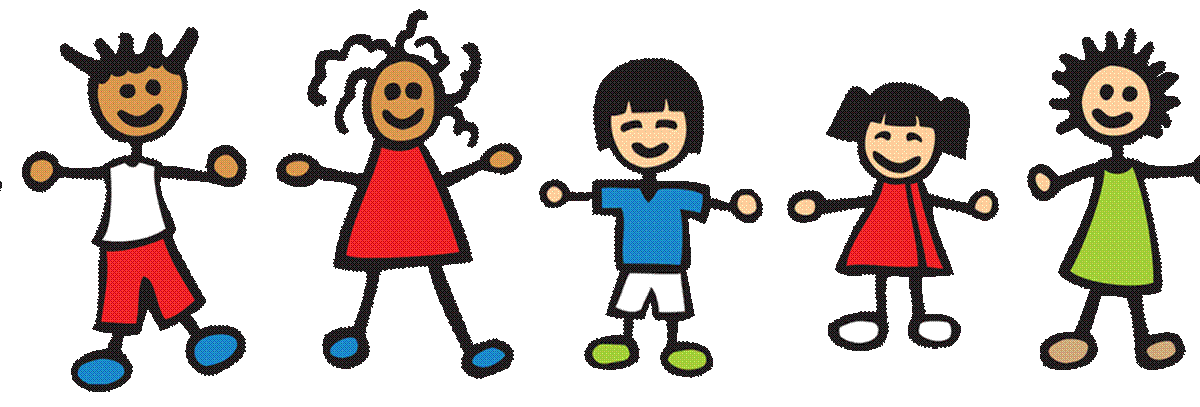 Christ United Methodist PreschoolPreschool Website: www.christumcpreschool.weebly.comChurch Website:  www.xumc.orgPreschool Number: 704-392-1622Church Office Number: 704-392-3529Director’s Cell Number: 704-617-7175Fax Number: 980-349-76432023-2024 Preschool Fee Schedule			$100 Non- refundable Fall Preschool registration fee                                   $75 Non-refundable second sibling registration fee                                   $75 Non-refundable third sibling registration feeFirst month tuition is due by September 1st or by orientation.Tuition rates for the 2023- 2024 preschool year are: $185(for 2 days), $250(for 3 days),       $310(for 4 days), $365 (for 5 days). There is a $10 discount for second and third child tuition.Families can pay at the online through the Jackrabbit Parent Portal or in person to the director by check or in exact cash.Tuition is due by the first day of each month for your child to attend the program. Payments can be scheduled to be automatically drafted from your account on the 15th of the month prior or the first of the month. We request 30 days’ notice prior to the withdrawal of your child from the program. Any month your child attends you are responsible for the full month tuition.Starting Preschool TipsTo RegisterEnroll student in the Jackrabbitclass system online. Pay the non-refundable registration feeGet a copy of your child’s immunization record and an extra Epi pen if neededPay tuition by 1st day of the first month they attendRegistration fees and tuition payments can be completed on line at the following link:                                https://app3.jackrabbitclass.com/regv2.asp?id=531783To be completed by the first day of preschoolTuition paidImmunization record has been provided to schoolAllergy form provided to schoolProvide Epi pen if you have onePurchase school suppliesItems needed for preschool:A back pack that your child can carry that will hold their lunch, and a folder. If they are 3 or 4 it will also include an extra change of clothes.We ask that families pack a healthy lunch in a bento type container that your child can easily open. We eat lunch for about 20 minutes, it is not just a 5minute snack so please plan to send food for a small meal.We ask families to send a refillable water bottle.Please make sure your child has an extra set of season appropriate clothes including underwear.Send in diapers/pullups if needed for the 1’s and 2’s classrooms. Pull ups need to be able to be put on without completely undressing the student